БЛАГОДАРНОСТЬ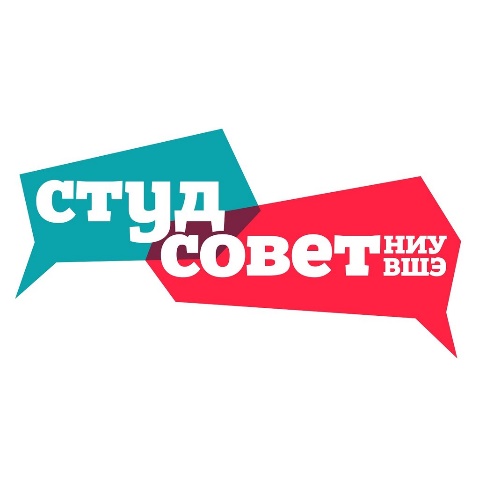 за вклад в развитие студенческих средств массовой информации (видеоматериалы)выражаетсяРоль претендента: оператор,автор монтажа,продюсер,корреспондент.Количество просмотров видеоматериала: более 10 000 просмотров,	от 1 500 до 10 000 просмотров,от 500 до 1 500 просмотров,менее 500 просмотров.Дата выдачи благодарности Название СМИ________________________________________Руководитель СМИ________________________________________(ФИО, подпись)